РОССИЙСКАЯ  ФЕДЕРАЦИЯ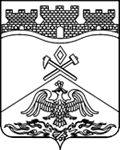 РОСТОВСКАЯ ОБЛАСТЬАдминистрация города Шахты346500 Россия, г.Шахты Ростовской обл., ул. Советская, 158, тел. (863 6) 22-41-25, (863) 244-04-81, факс (863 6) 25-01-10, e-mail: info@shakhty-gorod.ruПОСТАНОВЛЕНИЕ25.12.2020 №3993Об утверждении цен на платные медицинские услуги,оказываемые муниципальным бюджетным  учреждением здравоохранения    Дом сестринского ухода №2 города Шахты  Ростовской областиВ соответствии с решением городской Думы  города Шахты от 25.07.2017 №293 «Об утверждении «Порядка установления тарифов на услуги (работы) муниципальных предприятий и учреждений муниципального образования «Город Шахты»,  решением городской  Тарифной комиссии от 04.12.2020 №ТК- 8,ПОСТАНОВЛЯЮ:	1.Утвердить цены на платные медицинские услуги, оказываемые муниципальным бюджетным учреждением здравоохранения Дом сестринского ухода №2  города Шахты Ростовской области, согласно приложению.2.Признать утратившим силу постановление Администрации города Шахты от 27.12.2018 №6761 «Об утверждении цен на платные медицинские услуги, оказываемые муниципальным бюджетным учреждением здравоохранения Дом сестринского ухода №2  города Шахты Ростовской области».3.Настоящее постановление подлежит размещению  на официальном сайте Администрации города Шахты  в сети «Интернет» и официальному опубликованию в ООО «Редакция газеты «Шахтинские известия».Вступает в силу с 01.01.2021.	4.Контроль за исполнением постановления возложить на заместителя главы Администрации  Тхак О.В. И.о. первого заместителя    главы Администрации 						     А.В. Тушминцев Постановление вносит: ДЭРазослано: ДЭ, ДФ, ГД, ДЗ, МБУЗ  ДСУ №2, УМиИП, статистикаПриложениек постановлению Администрациигорода Шахты25.12.2020 №3993ПРЕЙСКУРАНТна платные медицинские услуги, оказываемые муниципальным бюджетным учреждением здравоохранения Дом сестринского ухода №2   города Шахты Ростовской области гражданам РФ, не имеющим действующего полиса обязательного медицинского страхования, юридическим лицам, гражданам иностранных государств, лицам без гражданства, а также в случаях, когда соответствующие медицинские услуги оказываются вне порядка и условий, определенных Территориальной программой государственных гарантий оказания гражданам РФ бесплатной медицинской помощи в Ростовской областиРуководитель аппарата Администрации                                         Ф.Ф. Хлебников№п/пНаименование медицинских услугЕдиницаизмеренияСтоимостьруб.1.Пребывание в отделении паллиативной  помощи (сверхнормативное, без направления)1 койко-день775,02.Пребывание в отделении сестринского ухода  (сверхнормативное, без направления)1 койко-день470,0